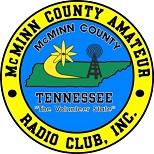 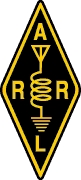 Official ARRL Hamfest Sponsored by The McMinn County Amateur Radio ClubWHEN:  July 16th, 2022, 7:00 am - ?WHERE:  McMinn County Expo CenterLocated in the Athens Regional Park, Athens, TN(approximately 1 mile off I-75, Athens exit 49)WHAT:  Amateur Radio Vendor & Trader’s FestTALK–IN:  147.060 (-) 141.3     {Alt. 146.490 Simplex}     APRS ObjectUNDER ROOF SPACES $10 EACH / OUTDOOR TAILGATE SPACES $5 EACH!DEALERS MAY ARRIVE AT 5PM FRIDAY TO SET UP! (Call for info)ALL SETUPS MUST ADHERE TO THE MCARC HAMFEST POLICIES AS POSTED ON THE McMINN ARC WEBSITEDOOR PRIZES! – AS ALWAYS, LOTS OF GREAT DOOR PRIZES.                  FOLLOW US FOR DETAILS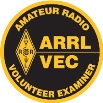      Amateur License Testing On-site GENERAL ADMISSION $5  (Which includes one door prize ticket)CAMPING, MOTELS, RESTAURANTS, ATTRACTIONS, STORES NEARBYOn-site Breakfast & Lunch available FOR INFORMATION OR TO RESERVE A SPACE CONTACT: (423) 368-1473 / KC4JIY@yahoo.com  -or-  Visit www.mcminnarc.com 